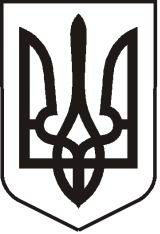 УКРАЇНАЛУГАНСЬКА   ОБЛАСТЬПОПАСНЯНСЬКА  МІСЬКА  РАДАВИКОНАВЧИЙ КОМІТЕТРIШЕННЯ19 лютого  2016 р.                                         м. Попасна	                  	                                 № 32Про включення до числа службовихквартири № 51в будинку № 3по вул. Донецька у м.Попасна          Розглянувши клопотання керівництва Попаснянського відділу поліції  Головного управління Національної поліції в Луганській області про виділення службового житла, керуючись ст.40 Закону України «Про місцеве самоврядування в Україні», ст.118 Житлового Кодексу Української РСР, виконавчий комітет Попаснянської міської радиВИРІШИВ:Включити до числа службових квартиру № 51 в будинку № 3 по вул. Донецька в м.Попасна житловою площею 42,5 кв.м.        Заступник міського голови                                                                    І.В.Гапотченко